РАБОЧАЯ ПРОГРАММА ДИСЦИПЛИНЫБ1.В.ОД.6 «Менеджмент качества»Направление подготовки38.06.01 «Экономика»Профиль подготовки08.00.05 «Экономика и управление народным хозяйством»Квалификация выпускникаИсследователь. Преподаватель-исследовательФорма обученияЗаочнаяМосква 2016Протокол заседания кафедры от «___» ________ 20 ___ г. № ___СОГЛАСОВАНО:Цели освоения дисциплиныДисциплина «Менеджмент качества» имеет своей целью формировать у обучающихся профессиональные (ПК-1) компетенции в соответствии с требованиями ФГОС ВО по направлению подготовки 38.06.01 «Экономика» (уровень подготовки кадров высшей квалификации) с учетом специфики профиля подготовки – 08.00.05 «Экономика и управление народным хозяйством».Место дисциплины в структуре основной профессиональной образовательной программыДисциплина «Менеджмент качества» относится к вариативной части блока «Дисциплины (модули)» учебного плана направления подготовки аспирантов 38.06.01 «Экономика». Общая трудоемкость дисциплины составляет 3 зачетные единицы (108 акад. часа).Для освоения дисциплины «Менеджмент качества» обучающиеся должны обладать знаниями, умениями и навыками, полученными в результате формирования и развития компетенций в следующих дисциплинах и практиках:УК-1 (способность к критическому анализу и оценке современных научных достижений, генерированию новых идей при решении исследовательских и практических задач, в том числе в междисциплинарных областях):- научно-производственная практика (3 семестр).УК-2 (способность проектировать и осуществлять комплексные исследования, в том числе междисциплинарные, на основе целостного системного научного мировоззрения с использованием знаний в области истории и философии науки):- история и философия науки (3 семестр);- управление производством на предприятии отрасли (4 семестр).УК-3 (готовность участвовать в работе российских и международных исследовательских коллективов по решению научных и научно-образовательных задач):- организация научных исследований (1 семестр);- анализ и диагностика финансово-хозяйственной деятельности предприятия (5 семестр);- инновации и инвестиции (5 семестр).УК-4 (готовность использовать современные методы и технологии научной коммуникации на государственном и иностранном языках):-иностранный язык (2 семестр).УК-5 (способность следовать этическим нормам в профессиональной деятельности):- психология и педагогика высшей школы (4 семестр);- педагогическая практика (4 семестр).УК-6 (способность планировать и решать задачи собственного профессионального и личностного развития):- история и философия науки (3 семестр);- педагогическая практика (4 семестр).ОПК-1 (способность самостоятельно осуществлять научно-исследовательскую деятельность в соответствующей профессиональной области с использованием современных методов исследования и информационно-коммуникационных технологий):- управление производством на предприятии отрасли (4 семестр);- инновации и инвестиции (5 семестр).ОПК-2 (готовность организовать работу исследовательского коллектива в научной отрасли, соответствующей направлению подготовки):- научно-производственная практика (3 семестр);- анализ и диагностика финансово-хозяйственной деятельности предприятия (5 семестр).ОПК-3 (готовность к преподавательской деятельности по образовательным программам высшего образования):- психология и педагогика высшей школы (4 семестр);- педагогическая практика (4 семестр).Планируемые результаты обучения по дисциплине, соотнесенные с планируемыми результатами освоения программы высшей квалификации (компетенциями выпускников)Содержание дисциплиныОбщая трудоемкость дисциплины составляет 3 зачетные единицы (108 ак. часов).4.1. Распределение объема дисциплины по разделам (темам), семестрам, видам учебной работы и формам контроля, соотнесенным с балльно-рейтинговой системой.4.2. Наименование и содержание разделов дисциплины4.3. Лабораторные работы (ЛБ)Учебным планом не предусмотрены.4.4. Практические занятия (ПР)Учебно-методическое обеспечение для самостоятельной работы обучающихся по дисциплинеВиды самостоятельной работы обучающегося, порядок и сроки ее выполнения:подготовка к лекциям и практическим занятиям с использованием конспекта лекций, материалов практических занятий и приведенных ниже (п 8.1 и 8.2) источников (в соответствии с расписанием занятий);оформление отчетов по выполненным практическим заданиям и теоретическая подготовка к их сдаче (в соответствии с расписанием занятий).Перечень вопросов для проведения текущего контроля и промежуточной аттестации – в соответствии с тематикой дисциплины.Фонд оценочных средств для проведения текущего контроля успеваемости и промежуточной аттестации обучающихся по дисциплине6.1. Перечень компетенций, на освоение которых направлено изучение дисциплины «Менеджмент качества», с указанием этапов их формирования в процессе освоения образовательной программы, представлен в п.3 настоящей рабочей программы.6.2. Описание показателей и критериев оценивания компетенций на различных этапах их формирования, описание шкал оценивая6.2.1. Показатели и критерии оценивания компетенций, используемые шкалы оценивания6.2.2. Описание шкал оценивания степени сформированности элементов компетенцийШкала 1. Оценка сформированности отдельных элементов компетенцийШкала 2. Комплексная оценка сформированности знаний, умений и владений6.3. Типовые контрольные задания или иные материалы, необходимые для оценки знаний, умений, навыков и (или) опыта деятельности, характеризующих этапы формирования компетенций в процессе освоения образовательной программы.Типовые вопросы и задания для текущего контроля (оценка сформированности элементов (знаний, умений) компетенции ПК-1 в рамках текущего контроля по дисциплине) по разделам дисциплиныПримеры вопросов по теме 2:дайте характеристику стандартизации в управлении качеством;приведите примеры мер по профилактике брака в производстве.Примеры вопросов по теме 4:дайте характеристику пирамиды Парето. Ответьте на вопрос, для каких целей она применяется?приведите пример количественного плана статистического приёмочного контроля. Пример практического задания по теме 3:Внедрение на предприятии рационализаторского предложения позволило повысить качество продукции и увеличить объем годового выпуска на 500 изделий. Цена изделия до внедрения рационализаторского предложения составила 3000 руб., а после внедрения – 3200 руб. Определите годовой экономический эффект от внедрения предприятием рационализаторского предложения, приняв во внимание, что первоначального варианта производства продукции был равен 2500 штук.Перечень вопросов для подготовки к экзамену (оценка сформированности компетенции ПК-1 в рамках промежуточной аттестации по дисциплине).1. Основные понятия и определения в области управления качеством: качество, требования, управление качеством, улучшение качества, характеристика качества.2. Объекты управления качеством. Понятие продукции как результата процесса.3. Субъекты управления качеством. Заинтересованные стороны в улучшении деятельности организации в области качества. 4. Основные этапы развития систем управления качеством.5. Зарубежный опыт в применении систем управления качеством.6. Отечественный опыт в применении систем управления качеством.7. Деятельность международных и российских организаций по качеству.8.Сущность системного управления качеством.9. Международные стандарты ИСО серии 9000 в управлении качеством.10. Сущность процессного подхода в управлении качеством.11. Порядок разработки нормативных документов системы менеджмента качества.12. Основные понятия в области системы управления окружающей средой. Элементы системы управления окружающей средой.13. Структура модели премии Правительства РФ в области качества.14. Сущность методов управления качеством: экономические, административные, психологические, технологические.15. Порядок сертификации систем менеджмента качества.Методические материалы, определяющие процедуры оценивания знаний, умений, навыков и(или) опыта деятельности, характеризующих этапы формирования компетенций.Процедуры и средства оценивания элементов компетенций по дисциплине «Менеджмент качества»7. Методические указания для обучающихся по освоению дисциплиныДисциплина «Менеджмент качества» предусматривает лекции и практические занятия. Успешное изучение дисциплины требует посещения лекций, активной работы на практических занятиях, выполнения учебных заданий преподавателя, ознакомления с основной и дополнительной литературой. В ходе лекций преподаватель излагает и разъясняет основные, наиболее сложные понятия темы, а также связанные с ней теоретические и практические проблемы, дает рекомендации на практическое занятие и указания на самостоятельную работу. При подготовке к лекционным занятиям аспирантам необходимо:перед очередной лекцией необходимо просмотреть конспект материала предыдущей лекции. При затруднениях в восприятии материала следует обратиться к основным литературным источникам. Если разобраться в материале опять не удалось, то обратитесь к лектору (по графику его консультаций) или к преподавателю на практических занятиях. Практические занятия завершают изучение наиболее важных тем учебной дисциплины. Они служат для закрепления изученного материала, развития умений и навыков подготовки докладов, сообщений, приобретения опыта устных публичных выступлений, ведения дискуссии, аргументации и защиты выдвигаемых положений, а также для контроля преподавателем степени подготовленности аспирантов по изучаемой дисциплине.При подготовке к практическому занятию аспиранты имеют возможность воспользоваться консультациями преподавателя. При подготовке к практическим занятиям аспирантам необходимо:приносить с собой рекомендованную преподавателем литературу к конкретному занятию; до очередного практического занятия по рекомендованным литературным источникам проработать теоретический материал, соответствующей темы занятия;в начале занятий задать преподавателю вопросы по материалу, вызвавшему затруднения в его понимании и освоении при решении задач, заданных для самостоятельного решения;в ходе семинара давать конкретные, четкие ответы по существу вопросов; на занятии доводить каждую задачу до окончательного решения, демонстрировать понимание проведенных расчетов (анализов, ситуаций), в случае затруднений обращаться к преподавателю.Аспирантам, пропустившим занятия (независимо от причин), не имеющие письменного решения задач или не подготовившиеся к данному практическому занятию, рекомендуется не позже чем в 2-недельный срок явиться на консультацию к преподавателю и отчитаться по теме, изучавшейся на занятии. Аспиранты, не отчитавшиеся по каждой не проработанной ими на занятиях теме к началу экзаменационной сессии не допускаются к экзамену.Ресурсное обеспечение дисциплины8.1. Основная и дополнительная учебная литература, необходимая для освоения дисциплиныа) основная литература:Менеджмент качества: Учеб. пособие / С.Я. Гродзенский. — М.: Проспект, 2015. — 200 с. (шифр в библиотеке МИРЭА: 005 Г86).Управление качеством: учебник / Е.Н. Михеева, М.В. Сероштан. – [Электронный ресурс]. - М.: Дащков и К, 2014. – 532 с. — Режим доступа: https://e.lanbook.com/book/56324#authors — Загл. с экрана.Управление качеством производственных процессов: учебное пособие / В.К. Федюкин. – М.: Кнорус, 2015. – 260 с. (библиотека МГУПИ).б) дополнительная литература:Качество в ХХI веке. Роль качества в обеспечении конкурентоспособности и устойчивого развития: Пер. с англ. / Под ред. Т. Конти; Под ред. Ё. Кондо; Под ред. Г. Ватсон. — М.: РИА "Стандарты и качество", 2005. — 280 с. (шифр в библиотеке МИРЭА: 338 К30).Оптимальное управление качеством [Текст]: Монография / Р.Р. Загидуллин. — Старый Оскол: ТНТ, 2012. — 123 с. (библиотека МГУПИ).Управление качеством продукции: учебник / Ш.Ш. Магомедов, Г.Е. Беспалова. [Электронный ресурс]. – М.: Дашков и К, 2012. – 336 с. — Режим доступа: https://e.lanbook.com/book/3602#book_name — Загл. с экрана.Качество продукции и эффективность производства / А.В. Гличев, Л.Я. Шухгальтер. — М.: Машиностроение, 1977. — 247 с. (шифр в библиотеке МИРЭА: 621 К30).Квалиметрия. Измерение качества промышленной продукции [Текст]. — М.: Кнорус, 2009. — 316 с. (шифр в библиотеке МИРЭА: 658 Ф35).Подготовка системы менеджмента качества к сертификации: Учеб. пособие / В.В. Сидорин. — М.: МИРЭА, 2006. — 64 с. (шифр в библиотеке МИРЭА: С34).Экономика качества. Основные принципы и их применение: Пер. с англ. / Под ред. Д. Кампанелла. — М.: РИА "Стандарты и качество", 2005. — 231 с. (шифр в библиотеке МИРЭА: 338 Э40).Документирование системы менеджмента качества [Текст] / И.Т. Заика, Н.И. Гительсон. — М.: Кнорус, 2010. — 186 с. (библиотека МГУПИ).8.2. Ресурсы информационно-телекоммуникационной сети Интернет, необходимые для освоения дисциплины1. http://e.lanbook.com/ - издательство «Лань» электронно-библиотечная система.2. http://www.gost.ru/wps/portal/ - информационный портал Федерального агентства по техническому регулированию и метрологии.3. http://www.gostinfo.ru/ - информационный портал Российского научно-технического центра информации по стандартизации, метрологии и подтверждению соответствия.4. http://ria-stk.ru/stq/detail.php - информационный портал журнала «Стандарты и качество».5. http://ria-stk.ru/mmq/detail.php - информационный портал журнала «Методы менеджмента качества».6. http://ria-stk.ru/mos/detail.php - информационный портал журнала «Методы оценки соответствия».7. http://ria-stk.ru/ds/detail.php - информационный портал журнала «Business Excellence». 8.3. Информационные технологии, используемые при осуществлении образовательного процесса по дисциплине, включая перечень программного обеспечения и информационных справочных системMicrosoft Office (Сублицензионный договор № 31603621051 от 27 мая 2016 года).Аспирантам рекомендуется пользоваться справочными системами «КонсультантПлюс» (правовые ресурсы, обзор изменений законодательства, актуальная справочная информация) и «Гарант» (правовые ресурсы, экспертные обзоры и оценки; правовой консалтинг) для ознакомления с последними редакциями соответствующих актов, со всеми изменениями и дополнениями.8.4. Материально-техническая база, необходимая для осуществления образовательного процесса по дисциплинеУчебная аудитория, оснащенная презентационным оборудованием.Аудитория для самостоятельной работы студентов Института ИНТЕГУ.Читальный зал гуманитарной литературы НТБ МИРЭА.Компьютеры с доступом в сеть Интернет.Рабочая программа дисциплины составлена в соответствии с требованиями ФГОС ВО по направлению подготовки 38.06.01 «Экономика» с профилем подготовки 08.00.05 «Экономика и управление народным хозяйством».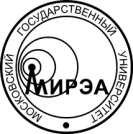 МИНОБРНАУКИ РОССИИФедеральное государственное бюджетное образовательное учреждение высшего образования«Московский технологический университет»МИРЭАУТВЕРЖДАЮПервый проректор
____________________В.Л. Панков«____» ______________ 2016 г.Рабочая программа дисциплины рассмотрена и принятаРабочая программа дисциплины рассмотрена и принятана заседании кафедрыменеджмента(название кафедры)Директор ИнститутаА.К. Большаков(подпись)(И.О. Фамилия)Заведующий аспирантуройВ.С. Томашевская(подпись)(И.О. Фамилия)Формируемые компетенции(код и название компетенции,уровень освоения – при наличиив карте компетенции)Планируемые результаты обучения
по дисциплине, характеризующие
этапы формирования компетенцийПК-1 (умение использовать теории и методы экономической науки для анализа современных социально-экономических проблем, а также владение способностью разрабатывать варианты управленческих решений и обосновывать их выбор на основе критериев социально-экономической эффективности)Знать теорию и методы экономической науки для анализа современных социально-экономических проблем, виды управленческих решений, а также критерии их социально-экономической эффективности№ разделаСеместрНеделя семестраОбъем (в акад. час.)Объем (в акад. час.)Объем (в акад. час.)Объем (в акад. час.)Объем (в акад. час.)Объем (в акад. час.)Объем (в акад. час.)Формы текущего контроля успеваемости(по неделям семестра)Формы промежуточной аттестации(по семестрам)№ разделаСеместрНеделя семестраВсегоКонтактная работа(по видам учебных занятий)Контактная работа(по видам учебных занятий)Контактная работа(по видам учебных занятий)Контактная работа(по видам учебных занятий)СРКонтрольФормы текущего контроля успеваемости(по неделям семестра)Формы промежуточной аттестации(по семестрам)№ разделаСеместрНеделя семестраВсегоВсегоЛКПРСРподрук.СРКонтрольФормы текущего контроля успеваемости(по неделям семестра)Формы промежуточной аттестации(по семестрам)61-210-10Письменный опрос; тестирование; устное собеседование63-414422-10Устное собеседование; тестирование; выполнение практического задания65-614-14Устное собеседование; тестирование; выполнение практического задания67-819422-15Устное собеседование; тестирование; выполнение практического задания69-1015-15Письменный опрос; тестирование; устное собеседованиеПо материаламкурсаПо материаламкурсаПо материаламкурса3636ЭкзаменИтого:Итого:Итого:1088446436НомерразделаНаименование разделаСодержание раздела1Опыт применения и развития систем менеджмента качестваРазвитие систем управления качеством продукции в СССР. Опыт управления качеством в США. Опыт управления качеством в Японии. Опыт управления качеством в западноевропейских странах. Общеевропейский опыт управления качеством. Требования к системе менеджмента качества стандартов ISO серии 9000 и пути их соблюдения. Роль и развитие стандартов ISO серии 9000. Принципы менеджмента качества в соответствии со стандартом ISO 9000:2000. Требования к системе менеджмента качества стандарта ISO 9001:2000. Концепция Всеобщего управления качеством (TQM): суть, цели, задачи и методы, основные принципы реализации.2Создание, внедрение и совершенствование системы менеджмента качества согласно требованиям стандартов ISO серии 9000Функции управления качеством. Порядок создания системы менеджмента качества. Рекомендации ISO и дополнения к ним с учетом практики организаций стран СНГ. Задачи и методы реализации процессного подхода при создании системы менеджмента качества. Суть, значение и история возникновения процессного подхода. Классификация, виды и схемы процессов организации, методы управления ими. Выбор процессов организации, подлежащих описанию и управлению, показателей их результативности и эффективности. Методы улучшения процессов.Документирование системы менеджмента качества. Общие требования к документации системы менеджмента качества (СМК). Принципы создания документации СМК и управления ею. Разработка документов «Миссия, видение и стратегический план развития» (МВиСПР), «Политика в области качества» (ПвОК), «Цели в области качества» (ЦвОК). Разработка Руководства по качеству. Описание процессов СМК организации. Методы решения основных задач при создании, внедрении и совершенствовании СМК. Выбор целей и стратегии создания СМК. Организация работ по созданию и внедрению СМК. Организация работ по совершенствованию СМК.3Оценка системы менеджмента качестваКонтроль качества в производственных сферах деятельности. Задачи, объекты, методы и организация контроля качества. Испытания промышленной продукции. Контроль точности и стабильности технологических процессов. Управление несоответствующей продукцией. Оценка результативности системы менеджмента качества (СМК): общие положения, методика экспертной балльной оценки. Организация и порядок проведения работ по оценке результативности СМК. Оценка удовлетворенности потребителей: роль, задачи и методы. Источники информации об удовлетворенности потребителей, методы ее сбора. Обработка и анализ информации об удовлетворенности потребителей.4Методы и инструменты управления качествомСтруктурирование функции качества (СФК): сущность, цели, области применения, эффективность и средства. Методика СФК.Анализ видов и последствий потенциальных отказов (FМЕА): сущность, цели и задачи, виды и области применения, методы выполнения. Последовательность проведения FМЕА. Распространение и эффективность FМЕА. Простые инструменты контроля качества: возникновение и их роль. Контрольный листок. Гистограмма. Диаграмма разброса. Расслоение, или стратификация, данных. Графики. Диаграмма Парето. Причинно-следственная диаграмма Исикавы. Диаграмма (блок-схема) потока. Контрольные карты.«Семь новых инструментов контроля качества»: назначение, создание и применение. Диаграмма сродства (ДС). Диаграмма взаимосвязей (ДВ). Древовидная диаграмма (ДД). Матричная диаграмма (МД). Стрелочная диаграмма (СД). Диаграмма планирования осуществления процесса (РБРС). Анализ матричных данных (матрица приоритетов). Экспертные методы решения проблем качества: понятие, области применения. Методы экспертных оценок. Обработка результатов экспертизы. Анализ экспертных оценок.Методы Тагути. Основные элементы философии качества Тагути. Модели процессов по Тагути. Этапы и методы проектирования изделий и процессов по Тагути.5Современные системы менеджмента качества и методы повышения эффективности организацийРазвитие и выбор систем менеджмента качества. Система производительного обслуживания оборудования с участием всего персонала (ТРМ). Создание, развитие, эффективность ТРМ. Направления и этапы развертывания ТРМ на предприятии, организация внедрения системы ТРМ, оценка ее эффективности. Обучение персонала при развертывании и функционировании системы ТРМ. Самостоятельное обслуживание оборудования операторами в системе ТРМ. Отдельные улучшения. Планово-предупреди-тельный ремонт и техническое обслуживание (ППР и ТО) оборудования в системе ТРМ. Управление качеством в системе ТРМ.Система «Бережливое производство» (Lean Production): возникновение, ее цели, развитие, эффективность. Инструменты и методики реализации «Бережливого производства» (БП). Последовательность развертывания БП.Методология «Шесть сигм»: содержание, особенности реализации, достоинства и недостатки. Возникновение и развитие методологии «Шесть сигм». Инструменты реализации, пути и этапы развертывания методологии «Шесть сигм» в организации. Эффективность методологии «Шесть сигм».Совместная реализация концепций «Шесть сигм» и «Бережливое производство» (Lean Production). Система «Упорядочение», или «5S»: цели, создание и развитие. Методология внедрения системы. Рекомендации по реализации системы в производственных условиях. Эффективность системы, области ее применения. Бенчмаркинг: содержание, развитие, разновидности. Этапы проведения бенчмаркинга: подготовка, сбор бенчмаркинговой информации, методы анализа и применения бенчмаркинговой информации. Области применения и эффективность бенчмаркинга.Реинжиниринг бизнес-процессов и организаций. Предпосылки реинжиниринга как способа совершенствования организации бизнеса. Методы реализации, условия развертывания, результаты реинжиниринга. Причины успеха и неудачи реинжиниринга в организации.Реструктуризация предприятий и компаний.Управление персоналом. Важность задачи управления персоналом в современных условиях. Развитие концепции управления персоналом. Многоуровневая модель управления персоналом. Способы мотивации персонала. Организация управления персоналом. Управление знаниями. Основные понятия. Стратегии управления знаниями. Обучение персонала. Экономика качества: понятие и значение. Структура затрат на качество. Методы измерения и анализа затрат на качество. Управление затратами на качество. Оценка потерь от низкого качества продукции (услуг) и эффективности проектов его улучшения. Оптимизация уровня качества и затрат на него.№
п/пНомер раздела дисциплиныТематика практических занятийТрудоемкость(в акад. ч)1Особенности развития управления качеством в России (НОРМ, КАНАРСПИ, КСУКП, СИБ и др.0,52Современные модели управления качеством, их сходства и отличия ISO и TQM0,53,4Основные виды и характеристика показателей качества12,4Процессный и системный подходы в управлении качеством15Метод определения надежности технологического процесса1Всего:Всего:Всего:4Элементы компетенций (знания, умения,владения)Показатели оцениванияКритерииоцениванияСредстваоцениванияШкалыоцениванияЗнать(ПК-1)Знание теории и методов экономической науки для анализа современных социально-экономических проблем, видов управленческих решений, а также критериев их социально-экономической эффективностиПравильность и полнота ответов, глубина понимания вопросаТекущий контроль:выполнение устных/письменных заданий, тестированиеПромежуточная аттестация:экзаменШкала 1ОбозначенияОбозначенияФормулировка требований к степени сформированности компетенцииФормулировка требований к степени сформированности компетенцииФормулировка требований к степени сформированности компетенцииЦифр.ОценкаФормулировка требований к степени сформированности компетенцииФормулировка требований к степени сформированности компетенцииФормулировка требований к степени сформированности компетенцииЦифр.ОценкаЗнатьУметьВладеть1НеудовлетворительноОтсутствие знанийОтсутствие уменийОтсутствие навыков2НеудовлетворительноФрагментарные знанияЧастично освоенное умениеФрагментарное применение3УдовлетворительноОбщие, но не структурированные знанияВ целом успешное, но не систематически осуществляемое умениеВ целом успешное, но не систематическое применение4ХорошоСформированные, но содержащие отдельные пробелы знанияВ целом успешное, но содержащие отдельные пробелы умениеВ целом успешное, но содержащее отдельные пробелы применение навыков5ОтличноСформированные систематические знанияСформированное умениеУспешное и систематическое применение навыков Обозначения Обозначения Формулировка требований к степени сформированности компетенцииЦифр.ОценкаФормулировка требований к степени сформированности компетенции1НеудовлетворительноНе имеет необходимых представлений о проверяемом материале2Удовлетворительно илинеудовлетворительно(по усмотрению преподавателя)Знать на уровне ориентирования, представлений. Субъект учения знает основные признаки или термины изучаемого элемента содержания, их отнесенность к определенной науке, отрасли или объектам, узнает их в текстах, изображениях или схемах и знает, к каким источникам нужно обращаться для более детального его усвоения3УдовлетворительноЗнать и уметь на репродуктивном уровне. Субъект учения знает изученный элемент содержания репродуктивно: произвольно воспроизводит свои знания устно, письменно или в демонстрируемых действиях4ХорошоЗнать, уметь, владеть на аналитическом уровне. Зная на репродуктивном уровне, указывать на особенности и взаимосвязи изученных объектов, на их достоинства, ограничения, историю и перспективы развития и особенности для разных объектов усвоения5ОтличноЗнать, уметь, владеть на системном уровне. Субъект учения знает изученный элемент содержания системно, произвольно и доказательно воспроизводит свои знания устно, письменно или в демонстрируемых действиях, учитывая и указывая связи и зависимости между этим элементом и другими элементами содержания учебной дисциплины, его значимость в содержании учебной дисциплиныПроцедурапроведенияСредство оцениванияСредство оцениванияСредство оцениванияСредство оцениванияСредство оцениванияПроцедурапроведенияТекущий контрольТекущий контрольТекущий контрольТекущий контрольПромежуточный контрольПроцедурапроведенияВыполнение устныхзаданийВыполнение письменных заданийВыполнение практических заданийВыполнение тестовых заданийЭкзаменПродолжительность контроляПо усмотрению преподавателяПо усмотрению преподавателяПо усмотрению преподавателяПо усмотрению преподавателяВ соответствии с принятыми нормами времениФорма проведенияконтроляУстный опросПисьменный опросПисьменный опросПисьменный опросВ письменной формеВид проверочного заданияУстные вопросыПисьменные заданияПрактические заданияПисьменный опросЭкзаменационный билетФорма отчетаУстные ответыОтветы в письменной формеОтветы в письменной формеОтветы в письменной формеОтветы в письменной формеРаздаточный материалНетСправочная литератураСправочная литератураСправочная литератураСправочная литература